ОТДЕЛ ОБРАЗОВАНИЯ АДМИНИСТРАЦИИ КЛИМОВСКОГО РАЙОНАПРИКАЗот  26.03.2019г.                                                               № 125пгт. КлимовоОб итогах конкурса  «За нравственный подвиг учителя»среди педагогов учреждений образования        В целях выявления и внедрения лучших систем воспитании, обучения и внеурочной работы с детьми и молодёжью и в соответствии с приказом департамента образования и науки № 10981-04-0 от 24.12.2018  в учреждениях образования  Климовского района  с 14 января 2019 г.  по 15 марта 2019г. прошёл районный этап конкурса  «За нравственный подвиг учителя»       Для участия в районном этапе конкурса было представлено 15 работ из     образовательных учреждений МБОУ КСОШ №2  представлена 1 работа, МБОУ Митьковская СОШ 2 работы, МБОУ Новоюрковичская СОШ 1 работа,  МБОУ Каменскохуторская СОШ 1 работа, МБОУ Хохловская ООШ 2 работы, МБДОУ детский сад №2 «Солнышко» 1 работа, МБДОУ детский сад №4 «Капитошка» 1 работа, МБДОУ детский сад №3 «Теремок» 1 работа,    ГБОУ «Климовская школа-интернат» -5 работ.       Работы представлены в следующих номинациях: -«За организацию духовно-нравственного воспитания в рамках образовательного учреждения»- 3 работы;-«Лучшая программа духовно-нравственного и гражданско-патриотического воспитания детей и молодёжи» -2 работы; -«Лучшая методическая разработка по предметам «Основы религиозных культур и светской этики (ОРКСЭ)», «Основы духовно-нравственной культуры народов России (ОДНКНР)» -10 работ.       Члены жюри конкурса отметили, что две  работы не соответствуют заявленной  номинации. Одна работа содержит плагиат. Жюри отмечает ошибки в оформлении титульных листов. Большинство представленных работ соответствуют    современным требованиям. Имеют высокую степень подготовленности  к возможному тиражированию и внедрению в педагогическую практику.На основании выше изложенного ПРИКАЗЫВАЮ: 1.Протокол решения жюри районного конкурса «За нравственный подвиг учителя»  утвердить (Приложение). 2.Методисту РМК Кузавовой Н.В. ознакомить с результатами конкурса учителей общественных дисциплин, начальных классов, ОРКСЭ на занятиях  РПДС и обеспечить участие работ победителей в региональном этапе конкурса.3.Рекомендовать руководителям УО поощрить из фонда доплат учителей, ставших победителями районного конкурса.4.Контроль  за исполнением данного приказа возложить на заместителя начальника отдела образования Толочко Н.А.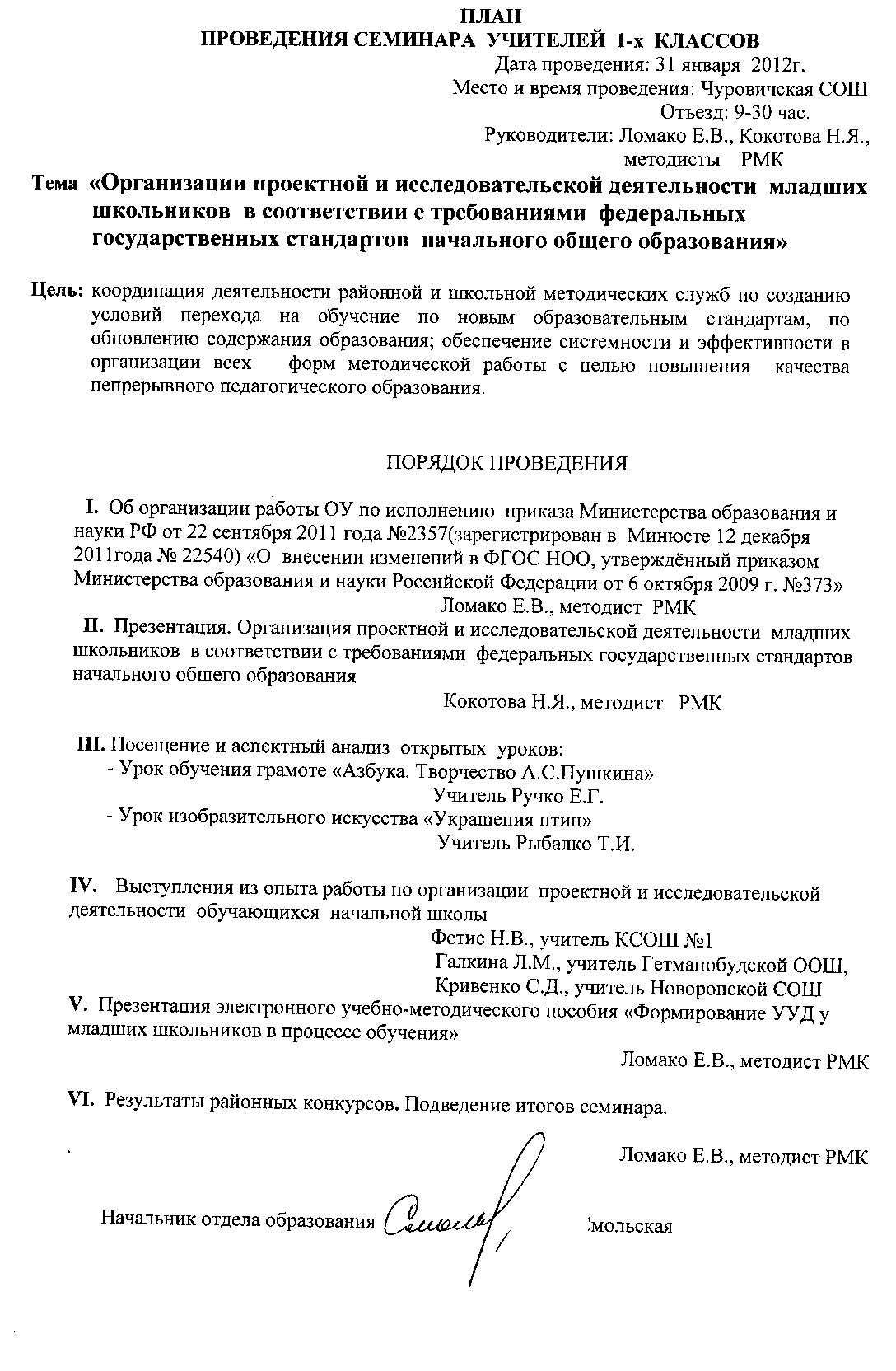 Начальник отдела образования                                           Т.В. СмольскаяИсп. Кузавова Н.В., Методист РМК         Тел. 2 – 10 – 73                                                                                                                            Приложение                                                                                                                                                                                                    к приказу  №125 от 26.03.2019г.                                                                ПРОТОКОЛрешения жюри  районного конкурса «За нравственный подвиг учителя»Проанализировав представленные на конкурс  работы,  жюри   вынесло решение   о  распределении призовых  мест  следующим  образом:    Номинация «Лучшая методическая разработка по предметам Основы религиозных культур и светской этики (ОРКСЭ), Основы духовно-нравственной культуры народов России (ОДНКНР)»Номинация «За организацию духовно-нравственного воспитания в рамках образовательного учреждения»Номинация  «Лучшая программа духовно-нравственного и гражданско-патриотического воспитания детей и молодёжи»  7.Члены жюри:Смольская Т.В., председатель жюри, начальник отдела образования.2.   Толочко Н.А., зам. председателя жюри,  зам. начальника  отдела образования.3.   Ломако Е.В., зав. РМК.Михайлова Н.Е., ст. инспектор РОО.Кузавова Н.В., методист РМК.Отинова Г.М. – председатель районного совета профсоюза работников образования;Паращенко С.В., учитель истории МБОУ Чуровичской СОШГригорянц Т.Н., учитель начальных классов МБОУ КСОШ №3.Васечко И.А., учитель ОРКСЭ МБОУ Новоропская СОШ;Верховинина А.Л., учитель начальных классов МБОУ Чуровичская СОШМесто ФИО учителя ШколаРабота1 место Юрочко Татьяна Васильевна, учитель начальных классовМБОУ Климовская  СОШ №2Урок ОПК в 4 классе по теме «Семья – первая любовь человека»2 местоПоправко Татьяна Васильевна, учитель начальных классовМБОУ Каменскохуторская СОШУрок ОПК в 4 классе по теме «Монастырь»2 местоКонопляная Наталья Петровна, учитель начальных классовМБОУ Новоюрковичской СОШУрок ОРКСЭ в 4 классе по теме «Семья – первая любовь человека»3 местоБаханцова Елена Ивановна, учитель русского языка и литературыГБОУ «Климовская школа-интернат» Классный час «Поделись своей добротой»3местоВодчиц Зинаида Васильевна, учитель начальных классовГБОУ «Климовская школа-интернат» Цикл уроков по предмету Основы православной культурыЛауреатЖевора Елена Дмитриевна, воспитательМБДОУ детский сад №4 «Капитошка»Цикл занятий «Православные праздники»Место ФИО учителя ШколаРабота3местоВойтешенко Екатерина Алексеевна, учитель общественных дисциплин, Дреко Нина Алексеевна, учитель русского языка и литературыМБОУ Митьковская СОШОрганизация духовно-нравственного воспитания в рамках школьного движения «Волонтёры Победы»ЛауреатМарченко Алла Евгеньевна, воспитательМБДОУ детский сад №2 «Солнышко»Особенности духовно-нравственного воспитания детей старшего дошкольного возрастаМесто ФИО учителя ШколаРабота1местоПисьменный Эдуард Васильевич, учитель ОБЖМБОУ Митьковская СОШПрограмма военно-патриотического клуба «Спарта»2 местоКлеута Алла Андреевна, заместитель директора по воспитательной работеГБОУ «Климовская школа-интернат» Программа духовно-нравственного и гражданско-патриотического воспитания «Мы – дети твои, Россиия!»